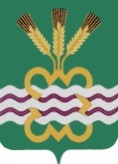 РОССИЙСКАЯ  ФЕДЕРАЦИЯСВЕРДЛОВСКАЯ  ОБЛАСТЬДУМА  КАМЕНСКОГО  ГОРОДСКОГО  ОКРУГА ПЯТЫЙ  СОЗЫВВнеочередное  заседание  РЕШЕНИЕ № 509        28 июля 2016 года О безвозмездной передаче объектов муниципальной собственности во временное пользование  УФПС Свердловской области – филиал ФГУП «Почта России»Рассмотрев ходатайство начальника Асбестовского почтамта УФПС Свердловской области – филиал ФГУП «Почта России» Максимовой Н.А. о предоставлении помещения в нежилом здании общей площадью 180 кв. м. по адресу: Свердловская область, Каменский район, с. Сосновское, ул. Комсомольская, 9, являющегося собственностью муниципального образования «Каменский городской округ», в безвозмездное пользование УФПС Свердловской области – филиал ФГУП «Почта России» для размещения отделения почтовой связи, руководствуясь Федеральным законом от 6 октября 2003 года № 131 – ФЗ «Об общих принципах организации местного самоуправления в Российской Федерации», статьей 23 Устава муниципального образования «Каменский городской округ»,  статьей 9 Положения «О порядке управления и распоряжения муниципальным имуществом муниципального образования  «Каменский городской округ» от 25.02.2010 № 240, Дума Каменского городского округаР Е Ш И Л А:	1. Передать безвозмездно:помещение общей площадью 60 кв. м. в нежилом здании общей площадью 180 кв. м по адресу: Свердловская область, Каменский район, с. Сосновское, ул. Комсомольская, 9 в пользование УФПС Свердловской области – филиал ФГУП «Почта России» для размещения отделения почтовой связи.	2. Комитету по  управлению муниципальным  имуществом Администрации  Каменского городского округа заключить договор безвозмездного пользования с УФПС Свердловской области – филиал ФГУП «Почта России» с 01.07.2016 года по 31.12.2016 года.3.  Признать Решение Думы Каменского городского округа от 18.02.2016г. № 451 «О безвозмездной передаче объектов муниципальной собственности во временное пользование  УФПС Свердловской области – филиал ФГУП «Почта России» утратившим силу.4.  Настоящее Решение вступает в силу со дня его подписания. 5. Контроль исполнения настоящего Решения возложить на постоянный Комитет Думы Каменского городского округа по экономической политике, бюджету и налогам (Лисицина Г.Т.).Глава Каменского городского округа					    С.А. БелоусовПредседатель Думы Каменского городского округа			      В.И. Чемезов28.07.2016г